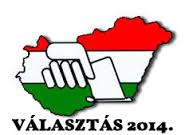 Tájékoztatójelölő szervezetek/független jelöltek részére a választási bizottságokba történő delegálásrólA választási bizottságok választott és megbízott (delegált) tagokból állnak.Zalaszentgróton az országgyűlési képviselők választásán működő szavazatszámláló bizottságokba az egyéni képviselőjelöltet, illetve listát állító jelölő szervezetek, valamint a független jelölt 2-2 megbízott tagot delegálhat, az összeférhetetlenségi szabályok figyelembe vételével.A közösen jelöltet, illetőleg listát állító szervezetek közösen bízhatnak meg a szavazatszámláló bizottságokba 2-2 tagot.A választási bizottságnak sem választott, sem megbízott tagja nem lehet: köztársasági elnök, a háznagy, képviselő, alpolgármester, jegyző, másik választási bizottság tagja, választási iroda tagja, a Magyar Honvédséggel szolgálati jogviszonyban álló személy, a jelölt, párt tagja, a választókerületben jelöltet állító jelölő szervezet tagja, a választókerületben induló jelölt hozzátartozója, a központi államigazgatási szervekről, valamint a Kormány tagjai és az államtitkárok jogállásáról szóló törvény szerinti központi államigazgatási szervvel vagy a választási bizottság illetékességi területén hatáskörrel rendelkező egyéb közigazgatási szervvel kormányzati szolgálati jogviszonyban, szolgálati vagy más, munkavégzésre irányuló jogviszonyban álló személy a közalkalmazott kivételével, állami vezető.A szavazatszámláló bizottság megbízott tagjait a helyi választási iroda vezetőjénél kell bejelenteni 2014. március 21-én 16.00 óráig.A bejelentésnek tartalmaznia kell a megbízó nevét, a megbízott tag nevét, magyarországi lakcímét és személyi azonosítóját. A megbízásra vonatkozó nyomtatvány a szavazatszámláló bizottságba történő delegáláshoz letölthető itt.A bejelentés alapján a megbízott tag választójogát a választási iroda ellenőrzi. Amennyiben az szavazatszámláló bizottságba történő megbízás nem felel meg a törvényi feltételeknek, a helyi választási iroda vezetője határozattal visszautasítja a megbízást.A választási bizottságok megbízott tagjainak is esküt vagy fogadalmat kell tenniük, csak ezt követően gyakorolhatja jogait.Zalaszentgrót, 2014. február 16.  Dr. Simon Beáta s. k.  						   Helyi Választási Iroda vezetője